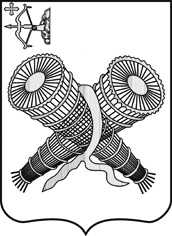 АДМИНИСТРАЦИЯ ГОРОДА СЛОБОДСКОГОКИРОВСКОЙ ОБЛАСТИПОСТАНОВЛЕНИЕ05.10.2020 								                                           № 1687г. Слободской Кировской областиО признании утратившим силу постановления администрации города Слободского от 29.05.2015 № 1137В соответствии с Федеральным законом от 28.12.2009 № 381-ФЗ «Об основах государственного регулирования торговой деятельности в Российской Федерации» и Законом Кировской области от 23.07.2010 № 544-ЗО «О разграничении полномочий органов государственной власти Кировской области в сфере регулирования торговой деятельности на территории Кировской области», постановлением Правительства Российской Федерации от 29.09.2010 № 772 «Об утверждении Правил включения нестационарных торговых объектов, расположенных на земельных участках, в зданиях, строениях и сооружениях, находящихся в государственной собственности, в схему размещения нестационарных торговых объектов», приказом министерства экономического развития и поддержки предпринимательства Кировской области от 20.09.2019 № 117 «Об утверждении Порядка разработки и утверждения органами местного самоуправления Кировской области схемы размещения нестационарных торговых объектов» и в целях установления единого подхода к размещению нестационарных торговых объектов, расположенных на земельных участках, в зданиях, строениях, сооружениях, находящихся в государственной или муниципальной собственности, создания условий для улучшения организации и качества торгового обслуживания населения и обеспечения доступности товаров для населения муниципального образования «город Слободской» администрация города Слободского ПОСТАНОВЛЯЕТ:1. Постановление администрации города Слободского от 29.05.2015 № 1137 «Об утверждении Порядка разработки и утверждения схемы размещения нестационарных торговых на территории  муниципального образования «город Слободской» считать утратившим силу.2. Постановление вступает в силу со дня официального опубликования (обнародования) и подлежит размещению в Информационном бюллетене органов местного самоуправления муниципального образования «город Слободской».И.о. главы города Слободского  	           П.О. Вайкутис